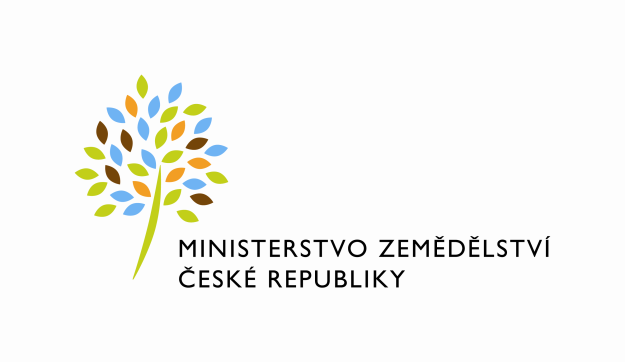 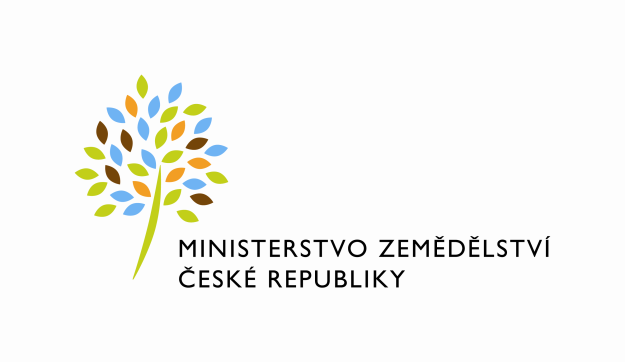 Ediční plán výsledků statistických zjišťování Ministerstva zemědělství v roce 2022* počet kalendářních dnů po sledovaném obdobíPozn.: Výsledky mohou být zveřejněny v dřívějších termínech, než je uvedenoČ.Název statistického zjišťováníTermín zveřejnění1.Roční výkaz o nákupu ovoce a zeleniny pro zpracování a o výrobě ovocných a zeleninových výrobků30. 6. 20222.Roční výkaz o výrobě průmyslových krmiv30. 6. 20223.Měsíční výkaz o nákupu, zásobách, prodeji a cenách drůbeže a drůbežích výrobků30. den*4.Měsíční výkaz o nákupu mléka (mlékárnami), o výrobě a užití vybraných mlékárenských výrobků30. den*5.Měsíční přímý nákup mléka mlékárnami a odbytovými organizacemi od producentů30. den*6.Roční výkaz o nákupu mléka, o výrobě a užití vybraných mlékárenských výrobků dle příslušného právního předpisu ES30. 9. 20228.Čtvrtletní výkaz o zdrojích a užití obilovin a řepky v obchodních a zpracovatelských ekonomických subjektech 1. 3., 31. 5. 31. 8., 30. 11. 20229.Roční výkaz o hospodaření v lesích31. 5. 202210.Roční výkaz o nákladech a výnosech v lesním hospodářství31. 5. 202211.Roční výkaz o honitbách, stavu a lovu zvěře 31. 7. 2022